Rewalidacje ZET SPMiłosz, Kuba, Maciek,RafałDoskonalenie umiejętności pisania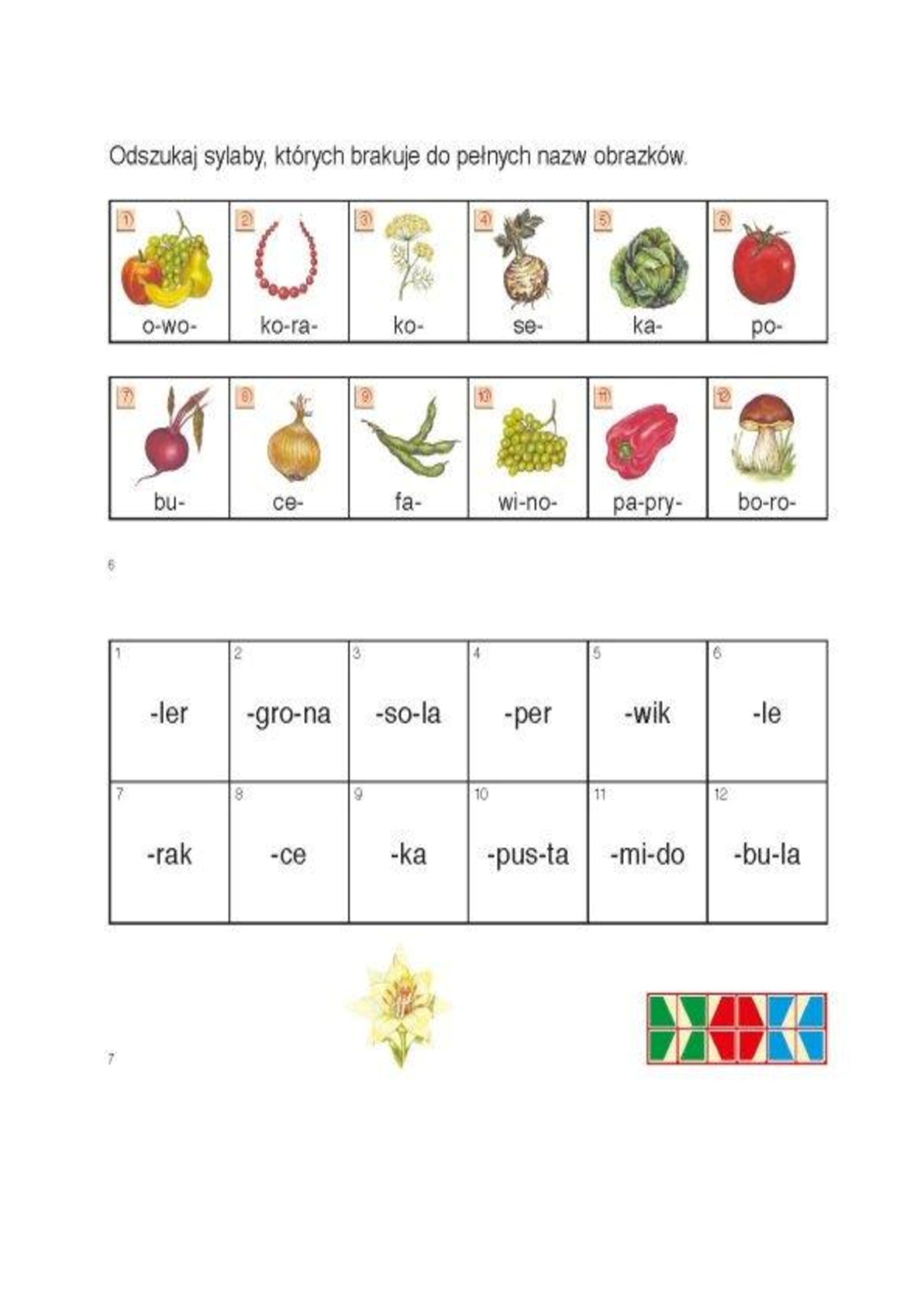 Zapisz wyrazy w zeszycie.Dopisz po kilka wyrazów, 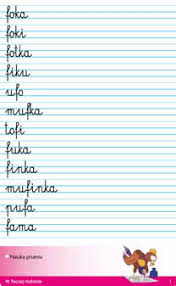 Przepisz tekst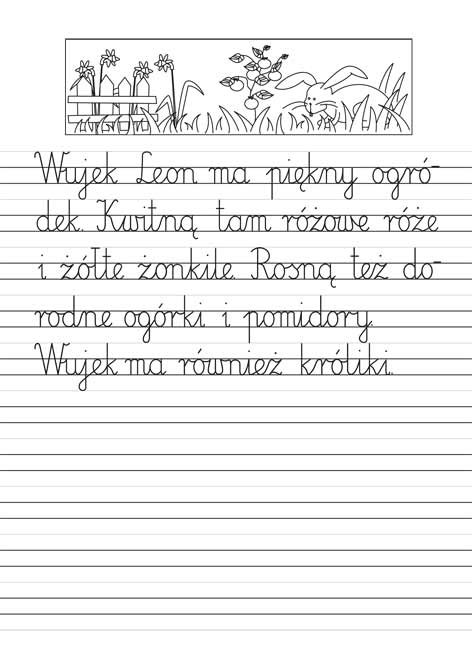 